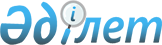 Об изменении границ населенных пунктов по городу КентауСовместное постановление акимата города Кентау Туркестанской области от 26 апреля 2019 года № 214 и решение Кентауского городского маслихата Туркестанской области от 26 апреля 2019 года № 266. Зарегистрировано Департаментом юстиции Туркестанской области 4 мая 2019 года № 5026
      В соответствии с пунктами 1, 5 статьи 108 Земельного кодекса Республики Казахстан от 20 июня 2003 года, подпунктом 3) статьи 13 Закона Республики Казахстан от 8 декабря 1993 года "Об административно-территориальном устройстве Республики Казахстан" акимата города Кентау ПОСТАНОВИЛ и Кентауский городской маслихат РЕШИЛ:
      1. Изменить границы населенных пунктов согласно представленным предложениям отдела земельных отношений совместно с отделом архитектуры и градостроительства города Кентау:
      1) С присоединением в границы села Хантагы части земель сельскохозяйственного назначения сельского округа Иассы площадью 233,89 га и части земель сельскохозяйственного назначения сельского округа Шага площадью 41,25 га, общая площадь населенного пункта Хантагы, аула Хантагы составит 581,83 гектаров;
      2) С присоединением в границы дачного кооператива Шоктас, части земель сельскохозяйственного назначения сельского округа Шага площадью 22 га, общая площадь дачного кооператива Шоктас составит 225,465 гектаров;
      3) С присоединением в границы населенного пункта Ески Икан части земель сельскохозяйственного назначения площадью 877,44 гектар, общая площадь населенного пункта Ески Икан, сельского округа Ески Икан составит 2033,03 гектаров;
      4) С присоединением в границы населенного пункта Карнак части земель сельскохозяйственного назначения площадью 183,7 гектар, общая площадь населенного пункта Карнак, аула Карнак составит 2154,96 гектаров;
      5) С присоединением в границы населенного пункта Шага части земель сельскохозяйственного назначения площадью 673 гектар, общая площадь населенного пункта XXX лет Казахстана, сельского округа Шага составит 1315 гектаров.
      2. Государственному учреждению "Аппарат Кентауского городского маслихата" в установленном законодательством Республики Казахстан порядке обеспечить:
      1) государственную регистрацию настоящего решения в территориальном органе юстиции;
      2) в течение десяти календарных дней со дня государственной регистрации настоящего решения маслихата направление его копии в бумажном и электронном виде на казахском и русском языках в Республиканское государственное предприятие не праве хозяйственного ведения "Республиканский центр правовой информации" для официального опубликования и включения в эталонный контрольный банк нормативных правовых актов Республики Казахстан;
      3) в течение десяти календарных дней со дня государственной регистрации настоящего решения направление его копии на официальное опубликование в периодические печатные издания, распространяемых на территории города Кентау;
      4) размещение настоящего решение на интернет-ресурсе Кентауского городского маслихата после его официального опубликования. 
      3. Совместное постановление и решение вводится в действие по истечении десяти календарных дней после дня его первого официального опубликования.
					© 2012. РГП на ПХВ «Институт законодательства и правовой информации Республики Казахстан» Министерства юстиции Республики Казахстан
				
      Аким города Кентау

Д. Махажанов

      Председатель сессии

      маслихата города Кентау

Ж. Курманбеков

      Секретарь маслихата города Кентау

Т. Балабиев
